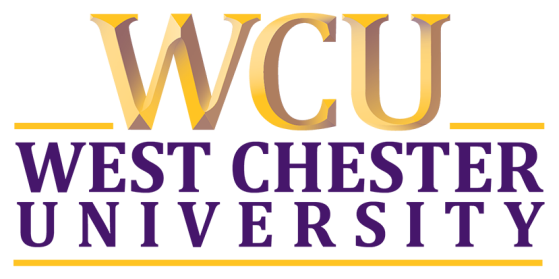 Residence Life & Housing | West Chester University | 202 Lawrence CenterWest Chester, Pennsylvania 19383 | 610-436-3307 | fax: 610-430-5945 | www.wcupa.edu/residencelife											June 28, 2022Dear Summer Residents,We are pleased that you will be living on campus this summer. We want to share our summer 2022 COVID-19 protocols.Students who test positive for COVID-19 are required to complete the Self-Reporting Form.  This form will help us track positive cases on campus and provide care to students during their recovery. You can find the form linked above or on the WCU Health Notices website.Campus residents who test positive are strongly encouraged to leave campus to quarantine/isolate at their primary residence.  If leaving campus is not possible, limited space is available for quarantine/isolation on campus.  Students should remain in quarantine/isolation until West Chester University Student Health Services clears the student to end quarantine/isolation. More information about moving to quarantine/isolation will be provided by the Residence Life staff. Testing is available in Student Health located on the ground floor of Commonwealth Hall. Please reach out to Student Health Services if you have any questions.Best wishes,Kathleen Mundy, RNInterim Director, Student Health ServicesLeah K. Tobin, Ph.D.  Director of Residence Life & Housing (Interim)West Chester University of Pennsylvania is a member of the State System of Higher Education